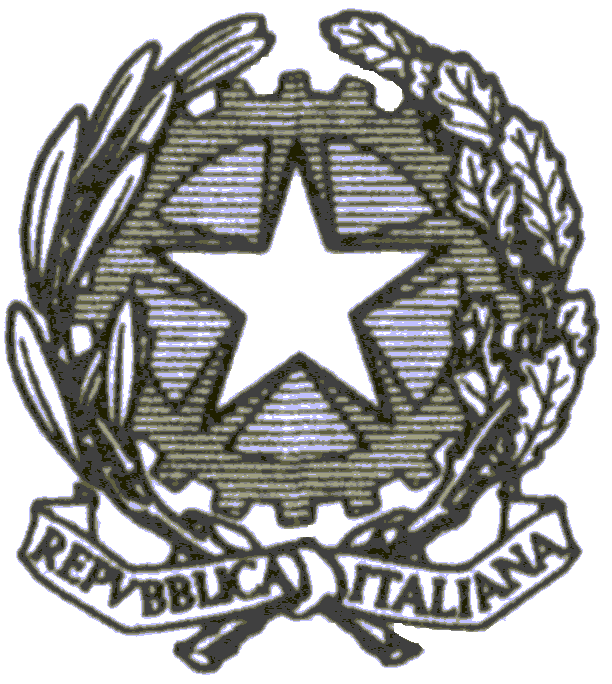 ISTITUTO COMPRENSIVO “P. SOPRANI”Scuola dell’Infanzia– Primaria –Secondaria  1°gradoCASTELFIDARDO (AN) – Tel 071780068-Fax 0717820746Codice Fiscale N.80014390423 –e-mail: anic83100r@istruzione.it  - P.e.c.: anic83100r@pec.istruzione.itP.D.P.PIANO DIDATTICO PERSONALIZZATOPer alunni con Bisogni Educativi Speciali NON PROVVISTI DI CERTIFICAZIONE(BES-Dir. Min. 27/12/2012; C.M. n. 8 del 6/03/2013)ANNO SCOLASTICO 2023/2024Alunno:	 	Data di nascita   	Classe:		Sez.	Plesso  	Coordinatore di classe/Team:  	IDENTIFICAZIONE DEL PROBLEMA:Alunno in situazione di svantaggio socio-economico e/o culturaleAlunno con disagio comportamentale / relazionaleLE CRITICITÀ SONO STATE RILEVATE E SEGNALATE DA:CONSIGLIO DI CLASSE / DOCENTI / DSFamigliaSportello pedagogico/psicologicoASL /Strutture SanitarieALTRI ENTI o SPECIALISTI (specificare)  	Il presente PDP definisce obiettivi di apprendimento specifici ed adeguati alle effettive capacità dello studente, al fine di consentirne lo sviluppo delle potenzialità e la piena partecipazione alle attività educative e didattiche. A fine anno scolastico l’esito positivo, ovvero il passaggio alla classe successiva/l’ammissione all’esame, dipenderà dal raggiungimento dei risultati previsti.Osservazione (scheda di rilevazione) – esempi di indicatori:Sfera Socio-Affettiva-RelazionaleMostra atteggiamenti di bullismo o minacceDimostra opposizione ai richiamiNon stabilisce buoni rapporti con i compagniMostra la tendenza a mentire e/o ingannareTradisce regole condiviseHa reazioni violente con i compagniSta in disparteDistrugge oggetti e/o compie atti di vandalismoCompie gesti di autolesionismoManifesta un basso livello di autostimaNon comunica sentimenti, emozioni, desideri, bisogniNon è collaborativoNon partecipa alle attivitàHa improvvisi e significativi cambiamenti dell’umoreHa difficoltà ad esprimersi di fronte al gruppoRinuncia di fronte all’impegno, alle prime difficoltàSi appropria di oggetti non suoiAltro:Sfera dell’AutonomiaHa una frequenza irregolarePresenta segni fisici di maltrattamento (lesioni, ematomi, ...)Ha materiale scolastico insufficiente o poco curatoHa un abbigliamento inappropriato all’età o alla stagioneL’igiene personale è carenteNon è autonomo nella corretta esecuzione del compito assegnatoMostra difficoltà nel rispetto dei tempi di esecuzione del compito propostoAltro:Sfera Cognitiva e NeuropsicologicaNon memorizza facilmenteMostra problemi di attenzioneSi distrae e ha difficoltà a concentrarsiAltro:Sfera Psico-Motorio-PrassicaSi osservano difficoltà nella coordinazione oculo-manualeÈ poco accurato nelle esecuzioni graficheNon ha una sufficiente padronanza del proprio schema motorioAltro:Sfera Comunicativo-LinguisticaPossiede un vocabolario di base scarnoLegge in modo stentatoHa problemi nella stesura di un testo scrittoHa difficoltà nella decodificazione un testo narrativoGli risulta difficile esporre oralmente un raccontoAltro:Sfera Logico-MatematicaMostra difficoltà nell’elaborazione del calcoloÈ lento e incerto nella risoluzione dei problemiNon conosce le tecniche operative delle quattro operazioniAltro:Per l’esplicitazione del tipo di intervento che si intende mettere in atto e degli obiettivi/competenze prefissati in base alla situazione illustrata, è possibile ALLEGARE EVENTUALI SCHEDE DI PROGRAMMAZIONE DELLE SINGOLE DISCIPLINE, oppure RIMANDARE ALLE PROGRAMMAZIONI ANNUALI PER LE SINGOLE DISCIPLINE.SI RITIENE OPPORTUNO AVVALERSI DI :Interventi personalizzatiLaboratoriProgetti per inclusioneAssistenza domiciliare e/o post-scuolaAttività extrascolasticheAltro  	MISURE DISPENSATIVE E STRUMENTI COMPENSATIVI INDICAZIONI GENERALI PER LA VERIFICA/VALUTAZIONEValutare per formare (per orientare il processo di insegnamento-apprendimento)Valorizzare	il	processo	di	apprendimento	dell’allievo	e	non	valutare	solo	il prodotto/risultatoPredisporre verifiche scalariProgrammare e concordare con l’alunno le verifichePrevedere verifiche orali a compensazione di quelle scritte (o scritte a compensazione di quelle orali) ove necessarioFar usare strumenti e mediatori didattici nelle prove sia scritte sia oraliFavorire un clima di classe sereno e tranquilloRassicurare sulle conseguenze delle valutazioniValorizzazione del contenuto nell’esposizione orale, tenendo conto di eventuali difficoltà espositiveFIRMA DEL CONSIGLIO DI CLASSEFirme dei genitori o dei tutori legali (opzionali)DATAIL DIRIGENTE SCOLASTICOPunti di forza dell’alunnoPunti di forza dell’alunnoDiscipline preferite:Attività preferite:Eventuali abilità, conoscenze e competenze:Punti di forza nel gruppo classePunti di forza nel gruppo classePresenza di un compagno o un gruppo di compagni di riferimentoper le attività disciplinariPresenza di un compagno o un gruppo di compagni di riferimentoper il giocoPresenza di un compagno o un gruppo di compagni di riferimentoper le attività extrascolasticheImpegno lavoro, esecuzione compiti e studioImpegno lavoro, esecuzione compiti e studioImpegno lavoro, esecuzione compiti e studioImpegno lavoro, esecuzione compiti e studioImpegno lavoro, esecuzione compiti e studioA casacostantesaltuarioA scuolacostantesaltuarioMISURE DISPENSATIVE (legge 170/10 e linee guida 12/07/11)E INTERVENTI DI INDIVIDUALIZZAZIONEMATERIE COINVOLTEMATERIE COINVOLTEMATERIE COINVOLTEMATERIE COINVOLTEMATERIE COINVOLTEMATERIE COINVOLTEMATERIE COINVOLTEMATERIE COINVOLTEMATERIE COINVOLTEMATERIE COINVOLTEMATERIE COINVOLTEMATERIE COINVOLTEMISURE DISPENSATIVE (legge 170/10 e linee guida 12/07/11)E INTERVENTI DI INDIVIDUALIZZAZIONEItalianoStoriaGeografiaMatematicaScienzeIngleseSeconda LinguaTecnologiaArte e immagineMusicaScienze MotorieReligione/Alternativa alla religioneA1 Dispensa dalla presentazione dei quattro caratteri di scrittura nelle prime fasi dell’apprendimento (corsivo maiuscolo e minuscolo, stampato maiuscolo e minuscolo)A2 Dispensa dall’uso del corsivoA3 Dispensa dall’uso dello stampato minuscoloA4 Dispensa dalla scrittura sotto dettatura di testi e/o appuntiA5 Dispensa dal ricopiare testi o espressioni matematiche dalla lavagnaA6 Dispensa dallo studio mnemonico delle tabelline, delle forme verbali, delle poesie (in quanto vi è una notevole difficoltà nel ricordare nomi, termini tecnici e definizioni)A7 Dispensa dalla lettura ad alta voce in classeA8 Dispensa dai tempi standard (prevedendo, ove necessario, una riduzione delle consegne senza modificare gli obiettivi)A9 Dispensa da un eccessivo carico di compiti con riadattamento e riduzione delle pagine da studiare, senza modificare gli obiettiviA10 Dispensa dalla sovrapposizione di compiti e interrogazioni delle varie materie evitando possibilmente di richiedere prestazioni nelle ultime oreA11 Dispensa parziale dallo studio della lingua straniera in forma scritta, che verrà valutata in percentuale minore rispetto all’orale non considerando errori ortografici e di spellingA12 Integrazione dei libri di testo con appunti su supporto registrato, digitalizzato o cartaceo stampato (font “senza grazie”: Arial, Trebuchet, Verdana carattere 12-14 interlinea 1,5/2) ortografico, sintesi vocale, mappe, schemi, formulariA13 Nella videoscrittura rispetto e utilizzo dei criteri di accessibilità: Font “senza grazie” (Arial, Trebuchet, Verdana), carattere 14-16, interlinea 1,5/2, spaziatura espansa, testo non giustificato.A14 Elasticità nella richiesta di esecuzione dei compiti a casa, per i quali si cercherà di istituire un produttivo rapporto scuola-famiglia (tutor)A15 Accordo sulle modalità e i tempi delle verifiche scritte con possibilità di utilizzare più supporti (videoscrittura, correttore ortografico, sintesi vocale)16 Accordo sui tempi e sui modi delle interrogazioni su parti limitate e concordate del programma, evitando di spostare le date fissateA17 Nelle verifiche, riduzione e adattamento del numero degli esercizi senza modificare gli obiettivi non considerando gli errori ortograficiA18 Nelle verifiche scritte, utilizzo di domande a risposta multipla e (con possibilità di completamento e/o arricchimento con una discussione orale) riduzione al minimo delle domande a risposte aperteA19 Lettura delle consegne degli esercizi e/o fornitura, durante le verifiche, di prove su supporto digitalizzato leggibili dalla sintesi vocaleA20 Parziale sostituzione o completamento delle verifiche scritte con prove orali consentendo l’uso di schemi riadattati e/o mappe durante l’interrogazioneA21 Valorizzazione dei successi sugli insuccessi al fine di elevare l’autostima e le motivazioni di studioA22 Favorire situazioni di apprendimento cooperativo tra compagni (anche con diversi ruoli)A23 Controllo, da parte dei docenti, della gestione del diario (corretta trascrizione di compiti/avvisi)A24 Valutazione dei procedimenti e non dei calcoli nella risoluzione dei problemiA25 Valutazione del contenuto e non degli errori ortograficiA26 Dispensa dall’uso del dizionarioA27 Dispensa verifiche scritta di lingua stranieraA28 Tempi di elaborazione e produzione più lunghi di quelli previsti per la classeA29 Altro (nel caso di alunni disprassici dispensare dalla pratica strumentale se necessario)STRUMENTI COMPENSATIVI(legge 170/10 e linee guida 12/07/11)MATERIE COINVOLTEMATERIE COINVOLTEMATERIE COINVOLTEMATERIE COINVOLTEMATERIE COINVOLTEMATERIE COINVOLTEMATERIE COINVOLTEMATERIE COINVOLTEMATERIE COINVOLTEMATERIE COINVOLTEMATERIE COINVOLTESTRUMENTI COMPENSATIVI(legge 170/10 e linee guida 12/07/11)ItalianoStoriaGeografiaMatematicaScienzeIngleseSeconda linguaTecnologiaArte e immagineMusicaScienze MotorieReligione/Alternativa alla religioneB1 Utilizzo di programmi di video-scrittura con correttore ortografico (possibilmente vocale) per l’italiano e le lingue straniere, con tecnologie di sintesi vocale (in scrittura e lettura)B2 Utilizzo del computer fornito di stampante e scanner con OCR per digitalizzare i testi cartaceiB3 Utilizzo della sintesi vocale in scrittura e lettura (se disponibile, anche per le lingue straniere)B4 Utilizzo di risorse audio (file audio digitali, audiolibri…).B5 Utilizzo del registratore digitale per uso autonomoB6 Utilizzo di libri e documenti digitali per lo studio o di testi digitalizzati con OCRB7 Utilizzo, nella misura necessaria, di calcolatrice con foglio di calcolo (possibilmente calcolatrice vocale) o ausili per il calcolo (linee dei numeri cartacee e non)B8 Utilizzo di schemi e tabelle, elaborate dal docente e/o dall’alunno, di grammatica (es. tabelle delle coniugazioni verbali…) come supporto durante compiti e verificheB9 Utilizzo di tavole, elaborate dal docente e/o dall’alunno, di matematica (es. formulari…) e di schemi e/o mappe delle varie discipline scientifiche come supporto durante compiti e verificheB10 Utilizzo di mappe e schemi (elaborate dal docente e/o dallo studente per sintetizzare e strutturare le informazioni) durante l’interrogazione, eventualmente anche su supporto digitalizzato (video presentazione), per facilitare il recupero delle informazioni e migliorare l’espressione verbaleB11 Utilizzo di diagrammi di flusso delle procedure didatticheB12 Utilizzo di altri linguaggi e tecniche (ad esempio il linguaggio iconico e i video…) come veicoli che possono sostenere la comprensione dei testi e l’espressioneB13 Utilizzo di dizionari digitali su computer (cd rom, risorse on line)B14 Utilizzo di software didattici e compensativi (free e/o commerciali) specificati nella tabella degli obiettiviB15 Utilizzo di quaderni con righe e/o quadretti specialiB16 Utilizzo di impugnatori facili per la corretta impugnatura delle penneB17 Tabelle e formulariB18 CalcolatriceB19 Audio registratore o lettore mp3 per la registrazione delle lezioni svolte in classeB20 Computer con programmi di videoscrittura con correttore ortografico e/o sintesi vocaleB21 Libri di testo in cd – e-bookB22 Contenuti presentati in piccole unitàB23 Appunti del docente consegnati all’alunno in fotocopie o file delle lezioniB24 Altro (nel caso di alunni disprassici potenziare la pratica corale e l’ascolto)TIPO DI VERIFICHE:□	Prove oggettive (vero/falso, scelta multipla con una sola risposta, scelta multipla con più risposte)□	Esercizi di completamento□	Semplici produzioni scritte□	Questionari□	Altro:COGNOME E NOMEDISCIPLINAFIRMA